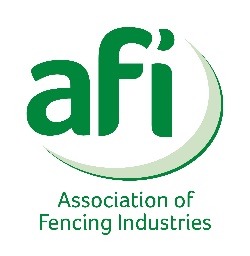 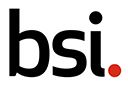 AFI Member BSI order FormAFI acts as a distributor for BSI and members receive a 25% discount on BSI list pricesOrderingPlease indicate above which documents you require. Postage and packaging is charged at £5.95 per order (this is the fee paid by AFI to BSI).PAYMENTBank transfer to:Account Name: Association of Fencing IndustriesSort Code: 20-45-45A/c No: 43647528IBAN: GB32BARC 2045 4543 6475 28SWIFTBIC: BARCGB22

Completed forms should be emailed to info@afiorg.uk 
Terms & Conditions
All orders must be accompanied by payment or remittance notice. If an invoice is required then please note that your order will not be fulfilled until payment is received.
AFI does not hold stocks of Standards but order them on your behalf, so there may be a few days delay whilst we obtain copies for you.
We regret that we cannot exchange documents or accept returns, so please check that your order iscorrect before sending to us.Document NumberDescriptionBSI PriceAFI Member PriceQuantityTotal document costs£Postage and packing£5.95Total amount£Company nameDelivery address